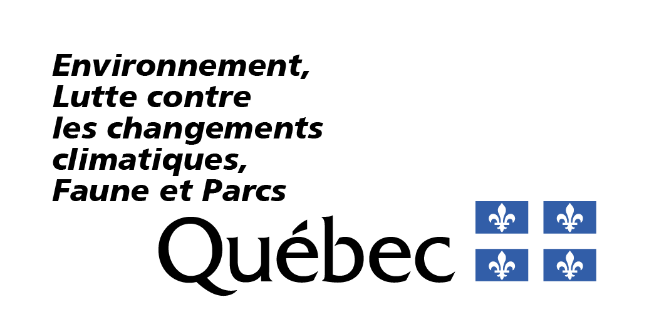 RenseignementsPortée du formulaireCe formulaire permet à la personne qui cesse d’exercer une activité d’informer le ministre de la cessation définitive de l’activité en vertu de l’article 31.0.5 de la Loi sur la qualité de l’environnement (RLRQ, chapitre Q-2), ci-après appelée la LQE. L’article 40 du Règlement sur l’encadrement d’activités en fonction de leur impact sur l’environnement, ci-après appelé le REAFIE, indique que pour l’application de l’article 31.0.5 de la LQE, les activités visées par un avis de cessation sont celles pour lesquelles des dispositions de la LQE ou de l’un de ses règlements traitent de la cessation définitive, de l’arrêt d’une activité, de la fermeture d’un établissement ou d’un lieu, ainsi que celles visées à l’annexe II du REAFIE.  Ce formulaire vise également d’autres articles de la LQE et règlements sectoriels qui exigent la transmission d’un avis de cessation sans que l’activité soit nécessairement visée par l’obligation d’être autorisée au préalable.  Les articles de la loi et des règlements qui visent un avis de cessation ainsi que le délai pour aviser le ministère sont listées ci-dessous :Fournir les renseignements demandésVous devez répondre à toutes les questions à moins d’indication contraire.Les renseignements demandés peuvent être fournis à même le formulaire ou dans un document joint au présent avis, auquel cas vous devez indiquer le nom du document joint ainsi que la section où figurent lesdits renseignements. Notes :Les cases à cocher grisées ☐ R ☐ NR ☐ SO, figurant à l’extrémité droite des questions, sont réservées au ministère.Les termes suivis du point d’interrogation '?' sont définis dans le lexique situé à la fin du formulaire.ExigencesOutre les mesures prévues par règlement ou dans l’autorisation, le titulaire doit se conformer aux mesures que peut exiger le ministre pour éviter le rejet de contaminants'?' dans l’environnement'?' et assurer, notamment, le nettoyage et la décontamination des lieux, la gestion des matières résiduelles, le démantèlement des équipements et des installations ainsi qu’un suivi environnemental (art. 31.0.5 al.1 LQE).Annulation de plein droitLa cessation des activités entraine l’annulation de plein droit de l’autorisation selon les modalités prévues aux articles 31.0.5, 31.24, 31.83 et 70.18 de la LQE. Dans les cas visés aux articles 31.0.5 et 31.24, l’annulation de plein droit est effective à la fin de la période de deux ans suivant la date de la cessation de l’activité. L’autorisation demeure donc valide jusqu’à cette date malgré le dépôt de l’avis de cessation.Notez qu’une cessation pour les cas visés aux articles 31.83 et 70.18 de la LQE, l’annulation de plein droit de l’autorisation est effective immédiatement à la date de cessation de l’activité. Pour cette situation, si le titulaire veut maintenir en vigueur son autorisation, une demande de maintien doit donc être faite en même temps que le dépôt de l’avis de cessation. Le formulaire d’évolution AM-LQE46.0.9 – Demande de maintien doit être utilisé pour toutes les demandes de maintien.Pour faire une demande de suspension ou de révocation de l’autorisation en vertu de l’article 122.2 de la LQE, le formulaire d’évolution AM-LQE122.2 – Demande de suspension ou de révocation, doit être utilisé. Cessation en vertu du 1er alinéa de l’article 31.51 de la LQECelui qui cesse définitivement d’exercer une activité industrielle ou commerciale appartenant à l’une des catégories désignées par règlement est tenu de transmettre, au ministre et au propriétaire du terrain, une étude de caractérisation du terrain où elle s’est exercée, dans les 12 mois de cette cessation d’activité ou dans tout délai supplémentaire raisonnable que peut accorder le ministre, aux conditions qu’il fixe. Caractère public des avis de cessationLes avis de cessation sont accessibles sur demande.RéférencesDocuments de soutien, guides et outils de référence Guide de référence du REAFIE Site web du Gouvernement du Québec – Numéro d’entreprise du QuébecIdentification et coordonnéesPersonne qui cesse l’activité1.1.1	Dans le tableau ci-dessous, identifiez la personne qui cesse l’activité (art. 31.0.5 LQE et art. 13.0.1 (2) RPRT). R NR SO* Au besoin, cliquez sur le + pour dupliquer le tableau.Personne-ressource 1.2.1	Dans le tableau ci-dessous, identifiez la personne-ressource'?' de la personne qui cesse l’activité.R NR SOReprésentant 1.3.1	La personne-ressource'?' remplit-elle également le rôle de représentant'?'?R NR SOSi vous avez répondu Oui, passez à la section 2.1.3.2	Remplissez le tableau ci-dessous.R NR SOType d’avis de cessation2.1.1	Détenez-vous une autorisation pour l’activité visée par l’avis de cessation (art. 31.0.5 LQE)?R NR SOSi vous avez répondu Non, passez à la section 4.Description de la cessation pour un titulaire d’autorisationIdentification des autorisations visées par la cessation3.1.1	Dans le tableau ci-dessous, fournissez les renseignements concernant la ou les autorisations visées par la cessation (art. 13.0.1 RPRT et art. 40, al. 2 (1) et (2) REAFIE). R NR SONote : Le numéro de l’autorisation est composé de neuf chiffres (ex. : 40XXXXXXX). Il est inscrit sur la première page des autorisations et est situé sous le nom du titulaire ou dans le coin supérieur droit. Ce numéro peut être inexistant sur les plus anciennes autorisations, dans ce cas indiquez le numéro de dossier (ex. : 7610-01-02-3456456).3.1.2	Le nom et les coordonnées du titulaire inscrit sur l’autorisation sont-ils identiques aux informations indiquées à la question 1.1.1 (art. 31.0.5 LQE)?R NR SOSi vous avez répondu Oui, passez à la question 3.23.1.3	Dans le tableau ci-dessous, indiquez les renseignements qui permettent de démontrer que l’avis de cessation est transmis par le titulaire de l’autorisation (art. 31.0.5 LQE). R NR SOExemples de renseignements pouvant être fournis : le numéro de la cession (lorsqu’une cession de l’autorisation est effective);les autres noms d’entreprise utilisés au Québec (inscrits sur la fiche de la personne'?' au registre des entreprises);la date ou une copie de l’avis de changement à ses coordonnées fait en vertu de l’article 31.0.1 de la LQE;tout autre renseignement pertinent.Type de cessation3.1.2	Précisez le type de cessation (totale ou partielle) demandée pour les cas prévus aux articles 31.24 et 70.18 de la LQE (vise respectivement les établissements industriels et la gestion de matières dangereuses).R NR SODans le cas où l’autorisation contient plusieurs activités autorisées, précisez lesquelles font l’objet d’une cessation dans ce présent avis.  Motif de la cessation3.3.1	Présentez le motif de la cessation pour chaque activité de la question 2.2.1. Cette description doit inclure la référence légale de la cessation (art. 40 al. 2 (3) REAFIE).R NR SOModalité de la cessation3.4.1	L’avis de cessation concerne-t-il une cessation des activités d’un établissement industriel visées au RREEI?R NR SOSi vous avez répondu Non, passez à la question 3.4.4.3.4.2	Fournissez la localisation et la description de l’activité qui a cessera ainsi que les mesures préalables devant être mises en œuvre pour effectuer cette cessation (art. 20 al. 2 (2) RREEI).R NR SO3.4.3	Décrivez les mesures mises en œuvre pour éviter tout rejet de contaminants'?' dans l’environnement'?' ( incluant le nettoyage et la décontamination des lieux, la gestion des matières résiduelles, le démantèlement d’équipements et d’installations et un suivi environnemental) (art. 20 al. 2 (3) RREEI).R NR SOPassez à la question 3.4.5.3.4.4	Décrivez les mesures mises en œuvre pour éviter tout rejet de contaminants'?' dans l’environnement'?' (incluant le nettoyage et la décontamination des lieux, la gestion des matières résiduelles, le démantèlement d’équipements et d’installations et un suivi environnemental) (art. 31.0.5 al. 1 LQE).R NR SONotez que le ministre peut exiger des mesures pour éviter le rejet de contaminants et la remise en état des lieux en vertu de l’article 31.0.5 de la LQE aux titulaires d’autorisation. 3.4.5	Présentez l’échéancier des étapes de fermeture et de post-fermeture. (Facultatif)Notez que des exigences de transmission d’une étude de caractérisation, d’un état de fermeture ou de réalisation d’une gestion post fermeture sont prévues par règlements selon le type d’activité.Passez à la section 5.Description de l’activité non encadrée par une autorisation4.1	Dans le tableau ci-dessous, fournissez les renseignements sur les activités visées par l’avis de cessation (art 40 REAFIE et art. 13.0.1 RPRT)R NR SO4.2	Présentez le motif de la cessation pour chaque activité visée par l’avis de cessation (art. 40 al. 2 (3) REAFIE).R NR SO4.3	Présentez l’échéancier des étapes de fermeture et de post-fermeture. (Facultatif)Notez que des exigences de transmission d’une étude de caractérisation, d’un état de fermeture ou de réalisation d’une gestion post fermeture sont prévues par règlements selon le type d’activité.Autres informations5.1	Fournissez tout autre renseignement ou joignez tout autre document permettant de compléter votre avis. (Facultatif) Exemples :  une copie de la demande de maintien, réalisée en vertu de l’article 31.83 ou 70.18 de la LQE, transmise par la poste à la Direction régionale;une caractérisation des sols ayant déjà été réalisés;une copie de l’avis de contamination inscrit sur le registre foncier fait en vertu de l’article 31.58 de la LQE;une description des mesures de remise en état commencé avant la cessation;des résultats de suivi démontrant une problématique particulière ou son l’absence.Déclaration de celui qui cesse l’activité6.1	L’autorisation contient-elle des mesures de cessation prescrites par le ministre dans l’autorisation (art. 40 al. 2 (4) REAFIE)?R NR SONote : Ces mesures sont inscrites dans l’autorisation et ne concernent pas les exigences déjà prévues dans la LQE et ses règlements sectorielles.Si vous avez répondu Non ou Ne s’applique pas, passez à la section 6.3.6.2	Je, , atteste que je me conformai aux mesures de cessation prescrites par le ministre dans mon autorisation.R NR SO6.3	Je, , déclare que tous les renseignements fournis dans le présent avis de cessation ainsi que toutes les annexes et tous les documents qui l’accompagnent sont complets et exacts.R NR SOLexiquecontaminant : une matière solide, liquide ou gazeuse, un micro-organisme, un son, une vibration, un rayonnement, une chaleur, une odeur, une radiation ou toute combinaison de l’un ou l’autre susceptible d’altérer de quelque manière la qualité de l’environnement (art. 1 LQE).environnement : l’eau, l’atmosphère et le sol ou toute combinaison de l’un ou l’autre ou, d’une manière générale, le milieu ambiant avec lequel les espèces vivantes entretiennent des relations dynamiques (art. 1 LQE).personne : personne physique, personne morale, fiducie, société, coopérative ou tout autre regroupement de personnes (art. 1 LQE).personne morale : toute forme d’entreprise légalement constituée qui a une personnalité juridique distincte de celle de ses propriétaires et dont la gestion est confiée à des administrateurs, membres de son conseil d’administration. C’est une entreprise formée par statuts de constitution ou par lettres patentes, notamment sous le régime de la Loi sur les sociétés par actions (L.R.Q., c. S-31.1) ou de la Loi canadienne sur les sociétés par actions (L.R.C. [1985], ch. C-44).personne morale de droit public, y compris les municipalités et les sociétés d’État : personne morale qui, poursuivant un intérêt général, est régie par des points essentiels de son fonctionnement, notamment par sa composition, ses pouvoirs et les contrôles auxquels elle est soumise par des règles de droit public.personne physique : particulier qui exerce une activité ou qui fait des affaires seul ou avec d’autres personnes autrement qu’en société de personnes.personne-ressource : la personne-ressource au sein de l’entité demanderesse est la personne physique qui agit pour une personne morale, une personne de droit public ou une société de personnes. La personne-ressource reçoit les communications concernant la demande. Si l'initiateur de projet est une personne physique, il est possible que la personne-ressource soit la même personne que l'initiateur de projet.représentant : personne qui dépose au nom de la personne qui cesse l’activité. Il peut s’agir de la personne-ressource comme d’une personne externe. En soumettant l’avis dans le service en ligne, le représentant s'engage pour la personne qui cesse l’activité.société de personnes : une société de personnes est une forme d’entreprise qui peut être composée notamment de personnes physiques, de personnes morales ou de sociétés de personnes qui font des affaires ensemble en sociétés de personnes : la société en nom collectif (SENC), la société en commandite (SEC) et la société en participation.Activité visée par la LQEArticle de la LQE visant un avis de cessationDélai pour aviser le ministèreLes établissements industriels visés par l’article 0.1 du Règlement relatif à l’exploitation d’établissements industriels (Q-2, r.26.1 ci-après RREEI)31.2460 jours suivants la date de la cessation partielle ou totale de l’exploitation (art. 20 RREEI). Les activités listées à l’annexe 3 du Règlement sur la protection et la réhabilitation des terrains (chapitre Q 2, r. 37 ci-après RPRT) 31.5130 jours suivant la cessation définitive de l’activité (art. 13.0.1 RPRT).Le prélèvement d’eau31.8330 jours suivant cette cessation (art. 40 REAFIE). La gestion des matières dangereuses70.18 30 jours avant la cessation de l’activité ou le démantèlement de tout bâtiment (art. 13 Règlement sur les matières dangereuses (chapitre Q 2, r. 32)).Nom du règlement (en vertu du chapitre Q-2)Article visant un avis de cessationDélai pour aviser le ministèreRèglement sur les déchets biomédicaux (r. 12) 3630 jours avant le début des opérations de fermetureRèglement sur le stockage et les centres de transfert de sols contaminés (r. 46) 27 et 6260 jours avant la fin de l’exploitation du lieu ou du centreRèglement sur l’enfouissement des sols contaminés (r. 18)4060 jours avant la fin des opérations d’enfouissementRèglement sur l’enfouissement et l’incinération des matières résiduelles (r. 19) 80, 93 et 110Aviser sans délai dès que l’exploitant ferme définitivementRèglement sur l'entreposage des pneus hors d'usage (r. 20) 174 mois avant l’expiration de la période pendant laquelle la garantie demeure entre les mains du ministre des FinancesRèglement sur les fabriques de pâtes et papiers (r. 27) 119Aviser sans délai de la date de fermeture du lieu d’enfouissementRèglement sur l’encadrement d’activités en fonction de leur impact sur l’environnement - Activités listées à l’annexe II (r.17.1, ci-après REAFIE)4030 jours suivant la cessation Règlement sur la protection et la réhabilitation de terrains (r. 37) 13.0.130 jours suivant la cessation ou 60 jours suivant la cessation pour les activités visées à l’article 0.1 du Règlement relatif à l’exploitation d’établissements industriels (chapitre Q-2, r.26.1).Identification de la personne-ressourceIdentification de la personne-ressourceIdentification de la personne-ressourceIdentification de la personne-ressourceIdentification de la personne-ressourceIdentification de la personne-ressourcePrénom et nom de la personne-ressourceTitre ou fonctionCoordonnées de la personne-ressourceCoordonnées de la personne-ressourceCoordonnées de la personne-ressourceCoordonnées de la personne-ressourceCoordonnées de la personne-ressourceCoordonnées de la personne-ressourceNuméro de téléphone (bureau)PosteNuméro de téléphone (autre)Adresse courrielJe consens à ce que le ministre de l’Environnement, de la Lutte contre les changements climatiques, de la Faune et des Parcs ainsi que les employés du ministère communiquent avec moi par le biais de l’adresse courriel inscrite ici pour toute communication future, qu’elle soit liée ou non au traitement et à l’analyse du présent avis. Je consens à ce que le ministre de l’Environnement, de la Lutte contre les changements climatiques, de la Faune et des Parcs ainsi que les employés du ministère communiquent avec moi par le biais de l’adresse courriel inscrite ici pour toute communication future, qu’elle soit liée ou non au traitement et à l’analyse du présent avis. Je consens à ce que le ministre de l’Environnement, de la Lutte contre les changements climatiques, de la Faune et des Parcs ainsi que les employés du ministère communiquent avec moi par le biais de l’adresse courriel inscrite ici pour toute communication future, qu’elle soit liée ou non au traitement et à l’analyse du présent avis. Je consens à ce que le ministre de l’Environnement, de la Lutte contre les changements climatiques, de la Faune et des Parcs ainsi que les employés du ministère communiquent avec moi par le biais de l’adresse courriel inscrite ici pour toute communication future, qu’elle soit liée ou non au traitement et à l’analyse du présent avis. Je consens à ce que le ministre de l’Environnement, de la Lutte contre les changements climatiques, de la Faune et des Parcs ainsi que les employés du ministère communiquent avec moi par le biais de l’adresse courriel inscrite ici pour toute communication future, qu’elle soit liée ou non au traitement et à l’analyse du présent avis.  Je consensOui	 NonIdentification du représentant'?'Identification du représentant'?'Identification du représentant'?'Identification du représentant'?'Identification du représentant'?'Identification du représentant'?'Identification du représentant'?'Prénom et nom du représentantPrénom et nom du représentantNom de l’entreprise ou de l’organisme associéNom de l’entreprise ou de l’organisme associéTitre ou fonction Titre ou fonction Coordonnées du représentantCoordonnées du représentantCoordonnées du représentantCoordonnées du représentantCoordonnées du représentantCoordonnées du représentantCoordonnées du représentantNuméro de téléphone (bureau)PosteNuméro de téléphone (autre)Adresse courrielOui	 NonNuméro de l’autorisationDate de délivranceNom du titulaire inscrit sur le document officielDescription des activités viséesDate de la cessation de l’activité Coordonnées du lieu de l’activité (art. 13.0.1 RPRT)Ne s’applique pasNe s’applique pasOui	 NonNuméro de l’autorisationDémonstration que la cessation est faite par le titulaire. Si la transmission d’un document est nécessaire, identifiez le nom du document et de la section. Ne s’applique pas (cas différents de ceux prévus aux articles 31.24 et 70.18 LQE) Oui	 Non Aucune mesureDescription des activités viséesDate de la cessation de l’activité Coordonnées du lieu de l’activité Oui	 Non Ne s’applique pas  Je confirme. Je confirme.